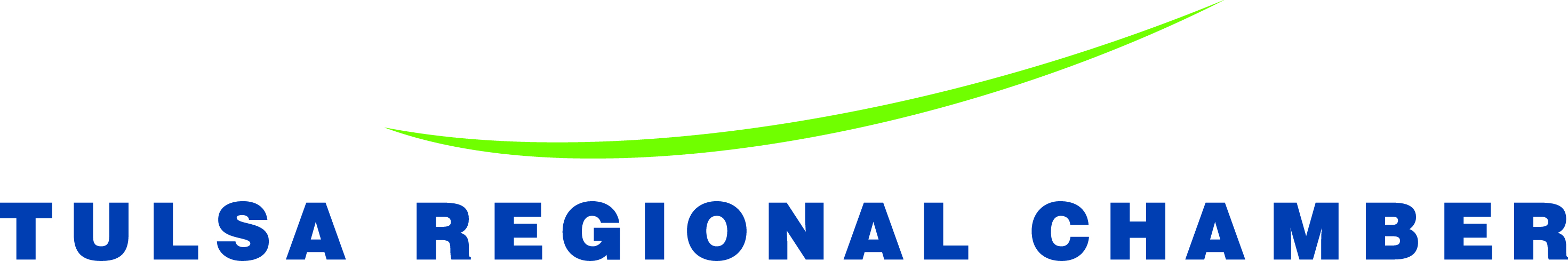 MEMBER BENEFITSThe Tulsa Regional Chamber is the principal business-driven leadership organization improving the quality of community life through the development of regional economic prosperity. Included in your membership is the opportunity to gain access and build relationships with elected leaders and business-owners as well as gain visibility for your business and advocate for issues that directly affect your daily life.Let the Tulsa Regional Chamber Champion for your Business.Below are some of the many benefits included when you become a member but the Chamber offers many more opportunities for you to identify and create your own pathway to business growth.Visibility:Membership Directory – Full business listing in annual directory publication (one category)Online Directory – Full business listing in our online directory with link to Website (up to five categories)Let’s Do Business – Full business listing on our Let’s Do Business Website.Monday Morning Memo – Business listed the week after joining in our Monday newsletter.Chamber Report – Listing in our bi-monthly Chamber Report.Involvement:Forums – Attend open forums in Small Business Owner, Education, Health Care & Human Relations forums. CEO Roundtables – Gain feedback and build relationships with Tulsa’s leaders. Government Affairs Taskforces – Focus on Legislative issues, meet during the summer.Hospitality Club – Be an Ambassador to the Chamber and attend Ribbon Cuttings as well as assist with events throughout the year welcoming new members and getting others involved.Tulsa’s Young Professionals – Be a part of the largest group of young professionals in the nation; attend events, promote economic development and meet up-and-coming professionals in Tulsa.After Hours – Business After Hours is held in February & October, a great place for networking and leads. Restaurant After Hours is held once a year and includes networking with food vendors.Breakfast Roundtable – Allows business professionals to network with one another in a table rotation format. Great event for networking and business leads.*For more information on other Chamber programs see Involvement BrochureBusiness Resources:Office Depot Program – Receive exclusive discounts (10-80%) on selected office supplies through this Chamber exclusive program that can be accessed online or in store.InterninTulsa.com – Find interns to assist your business and also help young students gain experience.Business Reports– Access to comprehensive reports detailing various industry demographics provided to business owners at no cost. Can be filtered by number of employees, industry, zip code, etc.Chamber Choice – Affordable insurance to small businesses with 2-50 employees through Blue Cross Blue Shield.SourceLink – Free resource for small businesses and entrepreneurs online.